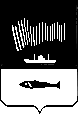 АДМИНИСТРАЦИЯ ГОРОДА МУРМАНСКАПОСТАНОВЛЕНИЕ13.12.2017                                                                                                          № 3944О внесении изменений в постановление администрации                                       города Мурманска от 15.01.2014 № 77 «Об утверждении порядка предоставления социальных выплат молодым и многодетным семьям – участникам подпрограммы «Обеспечение жильем молодых и               многодетных семей города Мурманска» на 2014-2019 годы»                                 (в ред. постановлений от 07.05.2014 № 1347, от 22.09.2014 № 3023,                                           от 13.01.2015 № 30, от 20.03.2015 № 755, от 15.06.2015 № 1569,                                         от 18.12.2015 № 3537, от 19.05.2016 № 1360, от 10.01.2017 № 15,                                     от 01.06.2017 № 1670, от 17.10.2017 № 3364)В соответствии с Федеральным законом от 06.10.2003 № 131-ФЗ «Об общих принципах организации местного самоуправления в Российской Федерации», постановлением Правительства Мурманской области от 30.09.2013 № 571-ПП «О государственной программе Мурманской области «Обеспечение комфортной среды проживания населения региона», Уставом муниципального образования город Мурманск, подпрограммой «Обеспечение жильем молодых и многодетных семей города Мурманска» на 2018 – 2024 годы муниципальной программы города Мурманска «Управление имуществом и жилищная политика» на 2018 – 2024 годы, утвержденной постановлением администрации города Мурманска от 13.11.2017 № 3610, п о с т а н о в л я ю:1. Внести в постановление администрации города Мурманска                                          от 15.01.2014 № 77 «Об утверждении порядка предоставления социальных выплат молодым и многодетным семьям - участникам подпрограммы «Обеспечение жильем молодых и многодетных семей города Мурманска» на 2014 – 2019 годы» (в ред. постановлений от 07.05.2014 № 1347, от 22.09.2014                     № 3023, от 13.01.2015 № 30, от 20.03.2015 № 755, от 15.06.2015 № 1569,                               от 18.12.2015 № 3537, от 19.05.2016 № 1360, от 10.01.2017 № 15, от 01.06.2017         № 1670, 17.10.2017 № 3364) (далее - постановление) следующие изменения:- в наименовании и в пункте 2 постановления слова «2014 – 2019 годы» заменить словами «2018 – 2024 годы»;- в преамбуле постановления слова «на 2014 – 2019 годы, утвержденной постановлением администрации города Мурманска от 12.11.2013 № 3239» заменить словами «на 2018 – 2024 годы, утвержденной постановлением администрации города Мурманска от 13.11.2017 № 3610».2.  Внести в приложение к постановлению следующие изменения: 2.1. В наименовании приложения к постановлению и в пункте 4.5 раздела 4 слова «2014 – 2019 годы» заменить словами «2018 – 2024 годы».2.2. Пункт 1.1 раздела 1 изложить в новой редакции:«1.1. Настоящий порядок предоставления социальных выплат молодым и многодетным семьям - участникам подпрограммы «Обеспечение жильем молодых и многодетных семей города Мурманска» на 2018 - 2024 годы (далее - Порядок) разработан в целях реализации на территории города Мурманска государственной программы Мурманской области «Обеспечение комфортной среды проживания населения региона» (далее - региональная Программа), утвержденной постановлением Правительства Мурманской области                                     от 30.09.2013 № 571-ПП, и подпрограммы «Обеспечение жильем молодых и многодетных семей города Мурманска» на 2018 - 2024 годы муниципальной программы города Мурманска «Управление имуществом и жилищная политика» на 2018-2024 годы (далее - Подпрограмма), утвержденной постановлением администрации города Мурманска от 13.11.2017 № 3610.».2.3.  В подпункте «б» подпункта 4.4.1 пункта 4.4 раздела 4 слово «(усыновлении)» исключить.2.4. Абзац шестой подпункта 5.1 раздела 5 изложить в новой редакции:«Доля средств бюджета муниципального образования город Мурманск определяется в соответствии с Порядком определения и установления предельного уровня софинансирования из областного бюджета расходного обязательства муниципального образования, утвержденным постановлением Правительства Мурманской области от 30.10.2017 № 515-ПП.».2.5. В приложениях № 2, № 3 и № 9 к Порядку слова «2014 – 2019 годы» заменить словами «2018 – 2024 годы».3. Отделу информационно-технического обеспечения и защиты информации администрации города Мурманска (Кузьмин А.Н.) разместить настоящее постановление на официальном сайте администрации города Мурманска в сети Интернет. 4. Редакции газеты «Вечерний Мурманск» (Хабаров В.А.) опубликовать настоящее постановление.5. Настоящее постановление вступает в силу со дня официального опубликования и применяется к правоотношениям, возникшим с 01.01.2018.6. Контроль за выполнением настоящего постановления возложить на заместителя главы администрации города Мурманска Кириллова В.Б.Глава администрациигорода Мурманска                                                                                А.И. Сысоев